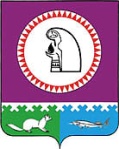 О назначении публичных слушаний по проекту решения Совета депутатов городского поселения Октябрьское«О внесении изменений  и дополнений в Устав городского поселения Октябрьское»В целях обеспечения участия населения городского поселения Октябрьское в осуществлении местного самоуправления, в соответствии со ст. 28 Федерального закона от 06.10.2003 № 131-ФЗ «Об общих принципах организации местного самоуправления в Российской Федерации», статьями 11, 48 Устава городского поселения Октябрьское, решением Совета депутатов городского поселения Октябрьское от 24.02.2016 № 157 «О порядке организации и проведения публичных слушаний», Совет депутатов городского поселения Октябрьское РЕШИЛ:1. Назначить публичные слушания по проекту решения Совета депутатов городского поселения Октябрьское «О внесении изменений и дополнений в Устав городского поселения Октябрьское» согласно приложению 1.2. Провести публичные слушания в Совете депутатов городского поселения Октябрьское с участием представителей общественности «08» февраля 2019 года в 17-00 часов местного времени по адресу: пгт. Октябрьское, ул. Калинина, д. 32, актовый зал администрации городского поселения Октябрьское.3. Опубликовать Порядок учета предложений по проекту решения о внесении изменений и дополнений в Устав городского поселения Октябрьское, а также участия граждан в его обсуждении, утвержденный решением Совета депутатов городского поселения Октябрьское от 21.09.2006  № 47 согласно приложению 2.4. Утвердить состав временной комиссии по учету предложений по проекту решения Совета депутатов городского поселения Октябрьское «О внесении изменений и дополнений в Устав городского поселения Октябрьское» согласно приложению 3.5. Обнародовать итоговый документ по результатам публичных слушаний и протокол публичных слушаний путем размещения в общедоступных местах, а также  на официальном сайте городского поселения Октябрьское в сети «Интернет», не позднее 10 дней со дня их проведения.6. Настоящее решение обнародовать в общедоступных местах, а также на официальном сайте городского поселения Октябрьское в сети «Интернет».7. Решение вступает в силу после официального обнародования.8. Контроль за исполнением решения возложить на постоянную комиссию Совета депутатов городского поселения Октябрьское по социальным вопросам (Джамбаев В.И.). Председатель Совета депутатов городского поселения Октябрьского					          Н.В. Хайдукова«___» ____________________ 2019г.                                                            Приложение  1                                                                                     к решению Совета депутатов   городского поселения Октябрьское                                                                                           от «24» января 2019 года № 26ПРОЕКТО внесении изменений и дополнений   в Устав городского поселения ОктябрьскоеВ целях приведения положений Устава городского поселения Октябрьское в соответствие с действующим законодательством Российской Федерации, руководствуясь статьей 44 Федерального закона от 06.10.2003 № 131-ФЗ «Об общих принципах организации местного самоуправления в Российской Федерации», решением Совета депутатов городского поселения Октябрьское от 26.11.2018 № 11 «Об утверждении структуры администрации городского поселения Октябрьское »руководствуясь Уставом городского поселения Октябрьское, Совет депутатов городского поселения Октябрьское РЕШИЛ:1. Внести  в Устав городского поселения Октябрьское следующие изменения и дополнения:1.1. часть 4 статьи 27 изложить в новой редакции:«4. В случае досрочного прекращения полномочий главы поселения либо применения к нему по решению суда мер процессуального принуждения в виде заключения под стражу или временного отстранения от должности, а также отсутствия главы поселения (командировка, отпуск, болезнь и др.) его полномочия временно исполняет должностное лицо администрации городского поселения Октябрьское, на основании настоящего устава, в должностные обязанности которого входит исполнение полномочий главы поселения в случае его отсутствия.».2. Осуществить государственную регистрацию внесенных изменений и дополнений в Устав в Управлении Министерства юстиции Российской Федерации по Ханты-Мансийскому автономному округу - Югре.3. Опубликовать настоящее решение  в газете «Октябрьские вести» и разместить на официальном сайте городского поселения Октябрьское в сети Интернет www.admoktpos.ru. в течение 7 дней со дня поступления из Управления Министерства юстиции Российской Федерации по Ханты-Мансийскому автономному округу – Югре после государственной регистрации. 4. Решение вступает в силу после его официального опубликования.5. Контроль за исполнением решения возложить на постоянную комиссию Совета депутатов городского поселения Октябрьское по социальным вопросам.Глава городского 						Председатель Совета депутатов поселения Октябрьское                                                      городского поселения Октябрьское                                            _________________ В.В. Сенченков           		_______________ Н.В. Хайдукова«____»_____________ 2019 года				«____»______________2019 года                                                              Приложение   2                                                                                      к решению Совета депутатов    городского поселения Октябрьское                                                                                            от «24» января 2019 года № 26ПОРЯДОКучета предложений по проекту  решения о внесении изменений и дополнений в Устав городского поселения Октябрьское, а также участия граждан в его обсуждении1. Граждане, проживающие на территории муниципального образования городское поселение Октябрьское и обладающие избирательным правом, вправе принять участие в обсуждении проекта решения путем внесения предложений к проекту решения о внесении изменений и дополнений в Устав городского поселения Октябрьское. Предложения принимаются временной комиссией по  учету предложений по проекту решения Совета депутатов городского поселения Октябрьское «О внесении изменений и дополнений в Устав городского поселения Октябрьское»  по адресу: 628100 п.г.т. Октябрьское             ул. Калинина 32, каб.202.2. Предложения принимаются в течение 10 дней со дня официального обнародования решения «О публичных слушаниях по проекту решения Совета депутатов городского поселения Октябрьское  «О внесении изменений и дополнений в Устав городского поселения Октябрьское».3. Предложения к проекту решения вносятся в письменной форме в виде таблицы поправок:Предложения по проекту решения Совета депутатов городского поселения о  внесении изменений и дополнений в Устав городского поселения ОктябрьскоеВ предложениях должны быть указаны фамилия, имя, отчество, адрес места жительства и личная подпись гражданина (граждан).4. Предложения вносятся только в отношении изменений содержащихся в проекте решения, и должны соответствовать Конституции Российской Федерации, федеральному законодательству и законодательству Ханты-Мансийского автономного округа - Югры, обеспечивать однозначное толкование положений проекта. Предложения, внесенные с нарушением установленных требований, рассмотрению не подлежат.5. Временная комиссия, созданная для работы по внесению изменений и дополнений в Устав поселения (далее – Временная комиссия)  изучает, анализирует и обобщает внесенные предложения по проекту решения.6. По итогам рассмотрения поступивших предложений Временная комиссия готовит заключение, которое должно содержать следующие предложения:- общее количество поступивших предложений по проекту решения; - количество поступивших предложений по проекту решения, оставленных в соответствии с настоящим Порядком без рассмотрения;- отклоненные предложения по проекту решения ввиду несоответствия требованиям, предъявляемым настоящим Порядком;- предложения по проекту решения, рекомендуемые Временной комиссией к принятию.7. Не позднее 5 дней со дня окончания приема предложений Временная комиссия представляет заключение с приложением поступивших предложений для рассмотрения в Совет депутатов поселения. Предложения по проекту предложенные Временной комиссией подлежат обязательному учету при рассмотрении Советом депутатов.                                                            Приложение  3                                                                                        к решению Совета депутатов    городского поселения Октябрьское                                                                                            от «24» января 2019 года № 26                                                                 СОСТАВвременной комиссии по  учету предложений по проекту решения Совета депутатов городского поселения Октябрьское «О внесении изменений и дополнений в Устав городского поселения Октябрьское»Хайдукова Наталья Васильевна – председатель Совета депутатов городского поселения Октябрьское, председатель временной комиссии; Члены временной комиссии:   Буторина М.В. - депутат Совета депутатов городского поселения Октябрьское;Джамбаев В.И. – депутат Совета депутатов городского поселения Октябрьское;Перепечин Сергей Владимирович – заведующий отделом социальной и правовой политики администрации городского поселения Октябрьское;  СОВЕТ ДЕПУТАТОВ ГОРОДСКОЕ ПОСЕЛЕНИЕ ОКТЯБРЬСКОЕОктябрьского районаХанты-Мансийского автономного округа - ЮгрыРЕШЕНИЕСОВЕТ ДЕПУТАТОВ ГОРОДСКОЕ ПОСЕЛЕНИЕ ОКТЯБРЬСКОЕОктябрьского районаХанты-Мансийского автономного округа - ЮгрыРЕШЕНИЕСОВЕТ ДЕПУТАТОВ ГОРОДСКОЕ ПОСЕЛЕНИЕ ОКТЯБРЬСКОЕОктябрьского районаХанты-Мансийского автономного округа - ЮгрыРЕШЕНИЕСОВЕТ ДЕПУТАТОВ ГОРОДСКОЕ ПОСЕЛЕНИЕ ОКТЯБРЬСКОЕОктябрьского районаХанты-Мансийского автономного округа - ЮгрыРЕШЕНИЕСОВЕТ ДЕПУТАТОВ ГОРОДСКОЕ ПОСЕЛЕНИЕ ОКТЯБРЬСКОЕОктябрьского районаХанты-Мансийского автономного округа - ЮгрыРЕШЕНИЕСОВЕТ ДЕПУТАТОВ ГОРОДСКОЕ ПОСЕЛЕНИЕ ОКТЯБРЬСКОЕОктябрьского районаХанты-Мансийского автономного округа - ЮгрыРЕШЕНИЕСОВЕТ ДЕПУТАТОВ ГОРОДСКОЕ ПОСЕЛЕНИЕ ОКТЯБРЬСКОЕОктябрьского районаХанты-Мансийского автономного округа - ЮгрыРЕШЕНИЕСОВЕТ ДЕПУТАТОВ ГОРОДСКОЕ ПОСЕЛЕНИЕ ОКТЯБРЬСКОЕОктябрьского районаХанты-Мансийского автономного округа - ЮгрыРЕШЕНИЕСОВЕТ ДЕПУТАТОВ ГОРОДСКОЕ ПОСЕЛЕНИЕ ОКТЯБРЬСКОЕОктябрьского районаХанты-Мансийского автономного округа - ЮгрыРЕШЕНИЕСОВЕТ ДЕПУТАТОВ ГОРОДСКОЕ ПОСЕЛЕНИЕ ОКТЯБРЬСКОЕОктябрьского районаХанты-Мансийского автономного округа - ЮгрыРЕШЕНИЕ«24»января20019 г.№26п.г.т. Октябрьскоеп.г.т. Октябрьскоеп.г.т. Октябрьскоеп.г.т. Октябрьскоеп.г.т. Октябрьскоеп.г.т. Октябрьскоеп.г.т. Октябрьскоеп.г.т. Октябрьскоеп.г.т. Октябрьскоеп.г.т. ОктябрьскоеСОВЕТ ДЕПУТАТОВ ГОРОДСКОЕ ПОСЕЛЕНИЕ ОКТЯБРЬСКОЕОктябрьского районаХанты-Мансийского автономного округа - ЮгрыРЕШЕНИЕСОВЕТ ДЕПУТАТОВ ГОРОДСКОЕ ПОСЕЛЕНИЕ ОКТЯБРЬСКОЕОктябрьского районаХанты-Мансийского автономного округа - ЮгрыРЕШЕНИЕСОВЕТ ДЕПУТАТОВ ГОРОДСКОЕ ПОСЕЛЕНИЕ ОКТЯБРЬСКОЕОктябрьского районаХанты-Мансийского автономного округа - ЮгрыРЕШЕНИЕСОВЕТ ДЕПУТАТОВ ГОРОДСКОЕ ПОСЕЛЕНИЕ ОКТЯБРЬСКОЕОктябрьского районаХанты-Мансийского автономного округа - ЮгрыРЕШЕНИЕСОВЕТ ДЕПУТАТОВ ГОРОДСКОЕ ПОСЕЛЕНИЕ ОКТЯБРЬСКОЕОктябрьского районаХанты-Мансийского автономного округа - ЮгрыРЕШЕНИЕСОВЕТ ДЕПУТАТОВ ГОРОДСКОЕ ПОСЕЛЕНИЕ ОКТЯБРЬСКОЕОктябрьского районаХанты-Мансийского автономного округа - ЮгрыРЕШЕНИЕСОВЕТ ДЕПУТАТОВ ГОРОДСКОЕ ПОСЕЛЕНИЕ ОКТЯБРЬСКОЕОктябрьского районаХанты-Мансийского автономного округа - ЮгрыРЕШЕНИЕСОВЕТ ДЕПУТАТОВ ГОРОДСКОЕ ПОСЕЛЕНИЕ ОКТЯБРЬСКОЕОктябрьского районаХанты-Мансийского автономного округа - ЮгрыРЕШЕНИЕСОВЕТ ДЕПУТАТОВ ГОРОДСКОЕ ПОСЕЛЕНИЕ ОКТЯБРЬСКОЕОктябрьского районаХанты-Мансийского автономного округа - ЮгрыРЕШЕНИЕСОВЕТ ДЕПУТАТОВ ГОРОДСКОЕ ПОСЕЛЕНИЕ ОКТЯБРЬСКОЕОктябрьского районаХанты-Мансийского автономного округа - ЮгрыРЕШЕНИЕ«»20019 г.№п.г.т. Октябрьскоеп.г.т. Октябрьскоеп.г.т. Октябрьскоеп.г.т. Октябрьскоеп.г.т. Октябрьскоеп.г.т. Октябрьскоеп.г.т. Октябрьскоеп.г.т. Октябрьскоеп.г.т. Октябрьскоеп.г.т. Октябрьское№Пункт проекта решения Совета депутатов городского поселения Октябрьское  «О внесении изменений и дополнений в Устав городского поселения Октябрьское»Текст проектаТекст поправкиТекст проекта  с учетом поправки